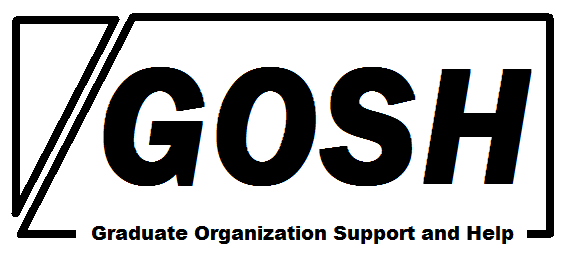 “If people offer their help or wisdom as you go through life. Accept it gratefully. You can learn much from those who have gone before you.”-UnknownIntroducing GOSH (Graduate Organization Support and Help), a new assembly which will be a hub for graduate students to find existing resources as well as a safe-haven for graduate students to gain insight from other students. The vision and goals of GOSH are as follows:Bi-weekly interdepartmental peer supportIncrease understanding of existing OU resources and to share that with other studentsSafe space to share stories, concerns and needs and solving problemsFeedback from grad students to OU staff regarding needs and problems“Education in our times must try to find whatever there is in students that might yearn for completion, and to reconstruct the learning that would enable them autonomously to seek that completion.										-Allan Bloom1ST GOSH MEETING, WED. 11/20, 7 - 8:30 pm, PORTER HALL Rm 105GOSHfacebook.com/OhioUGOSH   wr155409@Ohio.eduGOSHfacebook.com/OhioUGOSH   wr155409@Ohio.eduGOSHfacebook.com/OhioUGOSH   wr155409@Ohio.eduGOSHfacebook.com/OhioUGOSH   wr155409@Ohio.eduGOSHfacebook.com/OhioUGOSH   wr155409@Ohio.eduGOSHfacebook.com/OhioUGOSH   wr155409@Ohio.eduGOSHfacebook.com/OhioUGOSH   wr155409@Ohio.eduGOSHfacebook.com/OhioUGOSH   wr155409@Ohio.eduGOSHfacebook.com/OhioUGOSH   wr155409@Ohio.edu GOSHfacebook.com/OhioUGOSH   wr155409@Ohio.edu 